申込み締切　令和5年11月3日（金）　※この研修会は造園CPD単位を申請予定ですので、申込時に12桁の番号をご記入のうえ、お申込み下さい。8．キャンセル等申込みの変更がございましたら、担当松戸までご連絡くださいますよう、よろしくお願いいたします。当日連絡先　：　佐藤正幸　090-4753-0283松戸幸子　090-4050-0390■申込書　（切り取らずに、このままご返信ください）令和5年11月16日（木）開催　（一財）日本造園修景協会　庭園文化研修会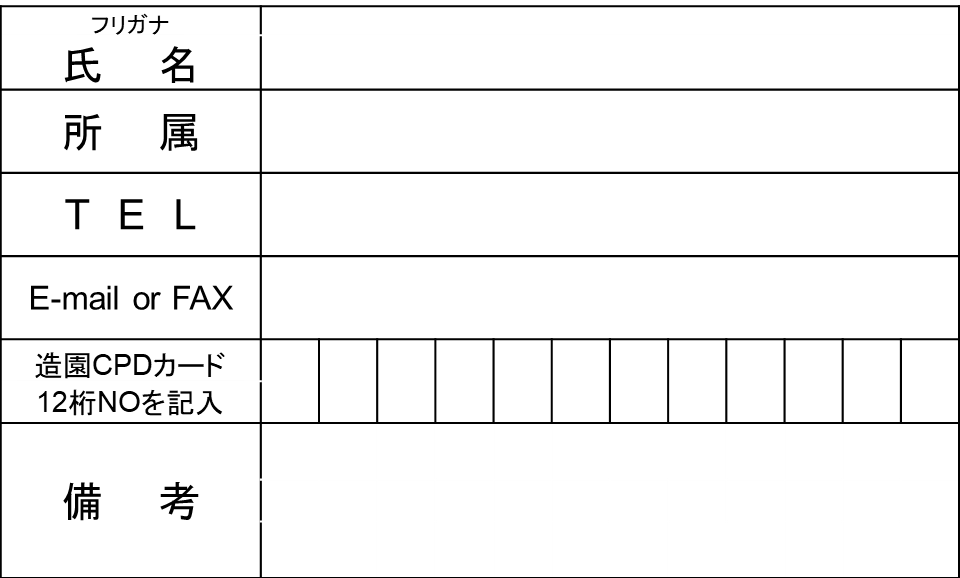 FAX : 047-392-0213E-mail : info-2＠shinmatsudo-zouen.com　　　　　連絡先　： （一財）日本造園修景協会千葉県支部事務局　　　　　　　　　　　(株)新松戸造園 松戸幸子℡　047-391-2828